SMLOUVA O DÍLOuzavřená na základě výběrového řízení v souladu s ustanovením § 31 zákona č. 134/2016 Sb., o zadávání veřejných zakázek ve znění pozdějších předpisů, v souladu s Pokyny pro zadávání veřejných zakázek v OPŽP 2021-2027, Verze 4.0, ze dne 10. 1. 2023a v souladu s ustanovením § 2586 a násl. zákona č. 89/2012 Sb., občanský zákoníkRe-Use centrum města JevišoviceČíslo smlouvy:  ......doplní účastník.....Čl. I. - Smluvní stranyOBJEDNATEL:ZHOTOVITEL:Čl. II. – Identifikační údaje o stavbě, úvodní ujednáníIdentifikační údaje o stavbě jsou tyto:Název díla „Re-Use centrum města Jevišovice"Místo stavby Práce jsou prováděny v katastrálním území město JevišoviceDokumentaci vypracoval Ing. Pavel Horák, náměstí T. G. Masaryka 40, 672 01 Moravský Krumlov, IČ: 11483636.Zhotovitel se touto SOD zavazuje na svůj náklad a své nebezpečí provést pro objednatele dílo dle této SOD a objednatel se zavazuje řádně provedené dílo převzít a uhradit sjednanou smluvní cenu.Smluvní strany prohlašují, že jim nejsou známy žádné okolnosti ani důvody bránící uzavřít tuto SOD
a dále prohlašují, že veškeré o nich uváděné údaje jsou správné. Smluvní strany se zavázaly, 
že v případě změny údajů jsou povinny o nich neprodleně písemně informovat objednatele; dojde-li 
ke změně sídla zhotovitele a tento ji prokazatelně objednateli neoznámí, platí důsledky doručení 
do sídla zhotovitele dle této SOD.Zakázka bude financována za účasti Evropské unie, v rámci Operačního programu Životního prostředí (dále jen „poskytovatel finanční podpory“).Zhotovitel se zavazuje:respektovat právo poskytovatele finanční podpory dle odst. 4. tohoto čl. na zajišťování veškerých podkladů a údajů nutných pro kontrolu hospodárného, účelného a efektivního nakládání s účelově poskytnutými finančními prostředky z rozpočtů této instituce,umožnit v plném rozsahu kontrolním orgánům provedení kontroly svého účetnictví a realizace zakázky ve smyslu § 2 písm. e) a § 13 zákona č. 320/2001 Sb., o finanční kontrole ve veřejné správě, ve znění pozdějších předpisů a zákona č. 255/2012 Sb., o kontrole (kontrolní řád), 
ve znění pozdějších předpisů, tj. poskytnout kontrolním orgánům doklady o dodávkách stavebních prací, zboží a služeb hrazených z veřejných výdajů nebo z veřejné finanční podpory v rozsahu nezbytném pro ověření příslušné operace.Zhotovitel je povinen minimálně 10 let od finančního ukončení zakázky (projektu) poskytovat požadované informace a dokumentaci související s realizací zakázky (projektu) zaměstnancům nebo zmocněncům pověřených orgánů (jedná se zejm. nikoliv však výlučně o tyto instituce: Ministerstvo financí ČR, Ministerstvo pro místní rozvoj ČR, Centrum pro regionální rozvoj ČR, Evropská komise, Evropský účetní dvůr, Nejvyšší kontrolní úřad, příslušné orgány finanční správy a dalších oprávněné orgány státní správy) a je povinen vytvořit výše uvedeným osobám podmínky k provedení kontroly vztahující se k realizaci předmětné zakázky (projektu) a poskytnout jim při provádění kontroly součinnost.uschovávat doklady související s realizací předmětné zakázky (projektu) a umožnit osobám oprávněným k výkonu kontroly předmětné zakázky (projektu) po dobu minimálně 10 let 
od schválení závěrečného vyhodnocení akce poskytovatelem finanční podpory, resp. od finančního ukončení předmětné zakázky (projektu), pokud z platné právní úpravy pro uchovávání některých dokumentů nevyplívá lhůta delší.poskytnout objednateli na jeho písemnou žádost veškeré doklady související s realizací díla,povinnosti zhotovitele vyplývající z čl. II., odst. 5. této smlouvy se vztahují i na všechny subjekty, 
které zhotovitel k účel realizace zakázky (projektu) využívá (např., nikoliv však výlučně 
na zhotovitelovi poddodavatele).Realizace stavební zakázky Re-Use centrum města Jevišovice je závislá na skutečnosti, zda bude 
na předmětnou akci poskytnuta podpora ze strany poskytovatele finanční podpory. Lhůty realizace definované v čl. IV. odst. 1. této smlouvy se tak v souvislosti s definitivním rozhodnutím o poskytnutí podpory na předmětnou zakázku stranou poskytovatele finanční podpory mohou změnit. Pokynem k fyzickému zahájení realizace zakázky bude až předání a převzetí staveniště, ke kterému bude zhotovitel objednatelem vyzván. Nebude-li zhotovitel vyzván k převzetí staveniště a k zahájení prací 
dle této smlouvy nejpozději ve lhůtě do 12 měsíců ode dne uzavření smlouvy o dílo, je objedenatel
i zhotovitel oprávněn uzavřenou smlouvu vypovědět za sjednaných podmínek, a to bez jakýchkoliv nároků na úhradu ušlého zisku, vzniklé škody, či jakýchkoliv jiných souvisejících nákladů. 
Objednatel má právo od smlouvy odstoupit bez sankcí, či jiných postihů v případě, že podpora nebude poskytovatelem finanční podpory na akci poskytnuta.Smluvní strany shodně prohlašují, že výkon činností technického dozoru stavby (dále jen „TDI“)
ani výkon činností koordinátora bezpečnosti a ochrany zdraví při práci (dále jen „koordinátor BOZP“) nebude provádět zhotovitel ani osoba s ním propojená ve smyslu ustanovení § 74 a následujících zákona č. 90/2012 Sb., o obchodních společnostech a družstvech (zákon o obchodních korporacích). 
TDI a koordinátora BOZP určuje objednatel.Smluvní strany shodně prohlašují, že předmět plnění podle této smlouvy není plněním nemožným
a že smlouvu uzavírají po pečlivém zvážení všech možných důsledků. Zhotovitel prohlašuje, 
že byl seznámen s místem pro provedení díla, se stávajícími konstrukcemi, s projektovou dokumentací 
a veškerými dalšími skutečnostmi, které mohou mít vliv na jeho plnění díla. Zhotovitel prohlašuje, 
že nezjistil při své náležité odborné péči žádnou skutečnost, která by mohla bránit provedení díla podle této smlouvy v termínu a za cenu dle této smlouvy a v plném rozsahu tak na sebe přebírá nebezpečí změny okolností ve smyslu ustanovení § 2620 ObčZ.Čl. III. - Předmět dílaPředmět dílaPředmětem díla je stavba dle odst. 1 čl. II., kterou vymezuje:projektová dokumentace,položkový výkaz výměr oceněný zhotovitelem a podepsaný oběma smluvními stranami 
(dále jen „Rozpočet“); Rozpočet je Přílohou č. 1 k této SOD,tato SOD.Předmětem plnění je dále:zpracování dokumentace skutečného provedení,(3x v písemné listinné podobě + 1x v el. podobě na digitálním nosiči)zajištění kompletní dokladové části pro předání dokončeného díla,dodávky příslušenství a technického vybavení Re-Use centra.Článek IV. – Lhůty realizace dílaZhotovitel se zavazuje řádně provést dílo, které je předmětem této smlouvy v následujících termínech:Skutečnosti uvedené v odst. 1 tohoto čl. jsou závazné, pakliže není postupováno dle čl. II. odst. 6. 
této smlouvy. Zahájení stavebních prací neproběhne dříve, než po předání a převzetí staveniště, 
ke kterému bude zhotovitel objednatelem vyzván. Protokol o předání a převzetí staveniště, podepsaný zmocněnými zástupci obou smluvních stran, je nedílnou součástí stavebního deníku.Zhotovitel je povinen zahájit, provádět a dokončit práce na díle v termínech sjednaných v této smlouvě a v Časovém harmonogramu plnění díla (dále jen „HMG“), který tvoří Přílohu č. 2 této smlouvy.Dokladem o zahájení prací je datovaný Zápis o předání a převzetí staveništěDokladem o ukončení prací je datovaný Zápis o předání a převzetí díla Dokladem o odstranění vad a nedodělků datovaný Zápis o odstranění vad a nedodělkůDokladem o předání staveniště zpět objednateli je Zápis o likvidaci staveniště.Běh záruční lhůty počíná převzetím díla.Objednatel převezme od zhotovitele řádně provedené dílo i před sjednaným termínem.Vyšší moc:Smluvní strany se osvobozují od odpovědnosti za částečné nebo úplné nesplnění smluvních závazků, jestliže se tak stalo v důsledku vyšší moci. Za vyšší moc se pokládají okolnosti, které vznikly 
po uzavření smlouvy v důsledku stranami nepředvídaných událostí mimořádné povahy, 
které zavazují jednu ze smluvních stran tak, že nemůže svému závazku dostát. Uvedené platí 
za podmínky, že strana postižená vyšší mocí splní povinnost do 5 (pět) dnů prokazatelně informovat druhou stranu o výsledku vyšší moci a provede neodkladně všechna opatření k vyloučení škod.V případě, že o to objednatel požádá, přeruší zhotovitel práce na díle. O dobu takového přerušení 
se prodlužují termíny uvedené v odst. 1 tohoto článku smlouvy. Trvá-li přerušení prací na díle déle než dvanáct měsíců, z důvodů ležících na objednateli, závazek dle této smlouvy zaniká, 
pokud se smluvní strany nedohodnou jinak. Smluvní strany provedou vyrovnání vzájemných pohledávek dohodou.Článek V. - Cena za dílo Smluvní strany sjednaly pevnou smluvní cenu díla ve výši:Stavební práce - Opatření 1.5.2Dodávky - Opatření 1.5.2Technické vybavení - Opatření 1.5.5Cena za dílo celkemZhotovitel díla závazně prohlašuje, že smluvní cena díla dle odst. 1 tohoto článku obsahuje veškeré jeho náklady na řádné a včasné provedení předmětu zakázky dle této SOD.Jestliže bude dohodou smluvních stran umenšen nebo navýšen rozsah prací a dodávek oproti Rozpočtu, je zhotovitel oprávněn účtovat objednateli pouze skutečný rozsah prací 
(skutečně provedené výměry). Vícepráce:vícepracemi se rozumí práce vyžádané objednatelem navíc oproti předmětu plnění dle této SOD. Za vícepráce se nepovažuje posléze uvedené, jestliže by takové práce měly původ v pochybení zhotovitele nebo jeho poddodavatelů,pro ocenění víceprací platí, že ve výkazu výměr uvedené ceny jednotlivých položek jsou cenami jednotkovými; do ocenění víceprací nelze zahrnout vedlejší, doplňkové či jiné náklady včetně nákladů na zřízení a provozování staveniště,zhotovitel ocenění víceprací doloží cenovou kalkulací vycházející z cenové soustavy, dle které 
je zpracován položkový rozpočet,zhotovitel je oprávněn účtovat vícepráce po jejich odsouhlasení objednatele, který si vyžádá stanovisko TDI a AD.Článek VI. – Platební podmínkyPlatba se mezi smluvními stranami uskutečňuje bezhotovostním platebním stykem. 
Platba je provedena připsáním dlužné částky na účet věřitelské smluvní strany. Totéž se týká způsobu úhrady penalizačních faktur.Splatnost faktur včetně penalizačních je 30 dnů. Faktura včetně příloh musí být podepsána TDI. Přílohami se rozumí fakturované práce ve struktuře Rozpočtu stavby.Objednatel neposkytuje zhotoviteli žádné zálohy. Po ukončení přejímacího řízení celého díla podle této smlouvy zhotovitel provede závěrečné vyúčtování a vystaví jedinou konečnou fakturu na cenu díla.
Zhotovitelem vystavená faktura musí obsahovat náležitosti běžného daňového dokladu 
dle § 29 odst. 1, písm. a) až l) zákona č. 235/2004 Sb., o dani z přidané hodnoty, ve znění pozdějších předpisů. Zhotovitel odpovídá za to, že sazba daně z přidané hodnoty bude stanovena v souladu s platnými právními předpisy. Faktura bude označena číslem / označením / identifikací projektu = programu poskytovatele finanční podpory.Faktura musí splňovat náležitosti daňového dokladu; objednatel je oprávněn před uplynutím lhůty splatnosti vrátit bez zaplacení fakturu, která neobsahuje některou náležitost, nebo má jiné závady v obsahu. Ve vrácené faktuře musí vyznačit důvod vrácení. Pokud fakturu nevrátí do 8 (osm) dnů,
má se za to, že s ní souhlasí. V případě vrácení faktury je zhotovitel povinen podle povahy nesprávnosti fakturu opravit nebo nově vyhotovit. Oprávněným vrácením faktury přestává běžet původní lhůta splatnosti.Objednatel nehradí chybně provedené práce (práce s vadami).Článek VII. – Provádění pracíZhotovitel vede po celou dobu provádění díla stavební deník (SD) v rozsahu § 6 vyhl. 499/2006 Sb., přičemž do SD bude učiněn i Zápis o předání staveniště včetně uvedení kontaktů na stavbyvedoucího 
a technický dozor investora (TDI).Zápis o předání staveniště obsahuje zúčastněné zástupce smluvních stran, rozsah předávaného staveniště; technicko-organizačním podkladem pro předání staveniště je dokumentace zásad provádění prací vypracovaná zhotovitelem.Zhotovitel provede dílo na svůj náklad a na vlastní nebezpečí, v požadovaném termínu a kvalitě 
a za sjednanou cenu; v případě poddodávek ručí, jako by plnil sám. Zhotovitel odpovídá za sledování 
a dodržování předpisů bezpečnosti práce a ochrany zdraví při práci, vybavení pracovníků ochrannými pomůckami, zachování pořádku na staveništi, jakož i dodržování předpisů o nakládání s odpady.TDI průběžně kontroluje provádění díla a SD, kde krom zápisů podepisuje i konce jednotlivých listů 
a odebírá první kopie listů; TDI v případě potřeby k zápisu stavbyvedoucího připojí své stanovisko.Zhotovitel organizuje kontrolní dny stavby, a to alespoň 2x měsíčně, kterých se účastní statutární zástupci obou stran. Zhotovitel díla je povinen poskytnout potřebnou součinnost koordinátorovi bezpečnosti práce 
na stavbě, bude-li ustaven a v takovém případě plnit povinnosti vyplývající pro zhotovitele stavby z ustanovení zákona č. 309/2006 Sb.Pokud činností zhotovitele dojde ke způsobení škody objednateli, nebo jiným subjektům z titulu opomenutí, nedbalosti nebo neplněním povinností, vyplývajících ze zákona, ČSN nebo závazků vyplývajících z této SOD, je zhotovitel povinen bez zbytečného odkladu tuto škodu odstranit a není-li to možné, tak finančně uhradit. Zhotovitel prohlašuje, že má sjednané pojištění odpovědnosti za škodu 
u v minimální výši 3 milióny Kč a toto pojištění udrží po celou dobu plnění této SOD.Předání a převzetí díla bude provedeno takto:zhotovitel vyzve objednatele alespoň 3 pracovní dny předem k předání a převzetí řádně provedeného díla, a to zápisem v SD nebo jiným prokazatelným způsobem; součástí přejímky 
je zejména vizuální kontrola provedeného díla a osvědčení o jakosti použitých materiálů, dokumentace skutečného provedení a geodetické zaměření skutečného stavu rekonstruovaných povrchů pro účely vkladu do katastru nemovitostí,smluvní strany sepíší o předání a převzetí provedeného díla Protokol, který podepíše oprávněný zástupce zhotovitele, stavbyvedoucí a oprávněný zástupce objednatele a TDI; nedílnou součástí Zápisu je Soupis zjištěných vad a nedodělků s uvedením termínů jejich odstranění,zhotovitel je povinen vyklidit staveniště a uvést plochy dotčené prováděním prací do 5ti dnů 
po předání a převzetí díla; o vyklizení staveniště a jeho předání sepíší stavbyvedoucí a TDI zápis do SD.Článek VIII. – Sociální a environmentální odpovědnost, inovaceObjednatel požaduje, aby zhotovitel a jeho poddodavatelé prováděli dílo v souladu s mezinárodními úmluvami týkajících se organizace práce (ILO) přijatými Českou republikou.Zhotovitel se zavazuje dodržovat minimálně následující základní pracovní standardy:•	Úmluva č. 87 o svobodě sdružování a ochraně práva organizovat se•	Úmluva č. 98 o právu organizovat se a kolektivně vyjednávat•	Úmluva č. 29 o nucené práci•	Úmluva č. 105 o odstranění nucené práce•	Úmluva č. 138 o minimálním věku•	Úmluva č. 182 o nejhorších formách dětské práce•	Úmluva č. 100 o rovnosti v odměňování•	Úmluva č. 111 o diskriminaci v zaměstnání a povolání•	Úmluva č. 155 o bezpečnosti a zdraví pracovníků a pracovním prostředíZhotovitel a jeho poddodavatelé jsou odpovědní za zajištění toho, aby všichni zaměstnanci pracující 
na díle měli zákonné právo pracovat v České republice a že jejich zaměstnání bude v souladu 
se zákonem 262/2006 Sb., zákoník práce. Zhotovitel a jeho poddodavatelé musí zajistit rovnost a spravedlivé a důstojné zacházení se všemi jejich zaměstnanci, přičemž budou podporovat rozmanitost, inovace a spravedlivě oceňovat 
své zaměstnance. Diskriminace zaměstnanců jakéhokoli druhu je přísně zakázána.Veškerý nábor zaměstnanců v rámci provádění díla bude zhotovitel provádět systematicky s cílem respektovat v maximální možné míře preferenci objednatele poskytnout zaměstnání vhodných kvalifikovaných místních uchazečů tam, kde to bude možné. Zhotovitel se současně zavazuje, 
že nebude nabízet žádné nabídky zaměstnání stávajícím zaměstnancům objednatele. 
Dále se předpokládá, že zhotovitel a jeho poddodavatelé respektují základní lidská práva, včetně plnění Všeobecné deklarace Lidských práv a Evropské úmluvy o lidských právech.Pokud se objednatel dozví, že zhotovitel nebo jeho poddodavatelé nesplňují výše uvedená nařízení, 
je zhotovitel povinen tyto nedostatky napravit a dokončit plnění dle smlouvy v souladu s těmito požadavky. Jakékoli potenciální náklady spojené s touto povinností jsou nákladem zhotovitele. Zhotovitel se zavazuje v maximální možné míře při provádění díla dodržovat principy sociálně odpovědného zadávání, environmentálně odpovědného zadávání a inovací. Zhotovitel se v tomto smyslu zavazuje dodržovat veškeré pracovněprávní předpisy, předpisy týkající se bezpečnosti 
a ochrany zdraví při práci, jakož i předpisy související s ochranou životního prostředí. 
V případě zjištění porušení této povinnosti bude ze strany objednatele uplatněna smluvní pokuta
dle čl. IX. této smlouvy, a to za každý jednotlivý případ takovéhoto porušení.Článek IX. – Zajišťovací instrumenty, odstoupení od smlouvy Objednatel má právo účtovat zhotoviteli smluvní pokutu:0,05 % z ceny díla včetně DPH za každý den prodlení oproti sjednanému termínu ukončení500,- Kč za každý den prodlení s odstraněním jednotlivé vady díla dle Soupisu vad a nedodělků, který je nedílnou součástí Zápisu o předání a převzetí díla.500,- Kč za každé jednotlivé porušení této smlouvy ve smyslu čl. VIII. odst. 7. nebo v případě jakékoliv jednání stranou zhotovitele mající charakter jednání v rozporu se smyslem a účelem tohoto ustanovení nebo záměrem, který z předmětného ustanovení vyplývá.Zhotovitel má současně za povinnost okamžitě uvést stav rozporný s touto smlouvou do stavu souladného. Objednatel má právo a zhotovitel s tím výslovně souhlasí, že pokutu může objednatel vystavovat opakovaně a zhotovitel se ji zavazuje v plné výši uhradit.Zhotovitel má právo účtovat objednateli za každý den prodlení s úhradou faktury smluvní pokutu 
ve výši 0,05 % z dlužné částky.Sjednáním smluvních pokut nejsou dotčena práva smluvních stran na úhradu škody.Objednatel je oprávněn odstoupit od této SOD z důvodů uvedených v ObčZ. Zhotovitel je oprávněn odstoupit od této SOD v případě, že objednatel bude v prodlení s termínem úhrady faktury více jak 30 dnů.Smluvní strany při vzájemném vypořádání v případě odstoupení od SOD vychází ze stupně rozpracovanosti a její úhrady dle této SOD.Článek X. – Odpovědnost za vady, zárukaSmluvní strany u vad díla postupují podle příslušných ustanovení ObčZ. Zhotovitel je odpovědný za vady díla, které má dílo v době předání díla; tyto je povinen bez zbytečného odkladu odstranit na svůj náklad. U vad, které se vyskytnou v záruční lhůtě, platí ustanovení tohoto článku.Smluvní strany sjednaly záruční lhůtu díla v trvání 60 měsíců. Běh záruční lhůty počíná dnem podepsání Zápisu o předání a převzetí celého díla smluvními stranami. Záruční lhůta na technologické soubory,
zařizovací předměty a dodávky dle čl. III. odst. 2. písm. c) činí ne méně než 24 měsíců.Objednatel je povinen písemně ohlásit (reklamovat) zhotoviteli výskyt skrytých vad bez zbytečného odkladu poté, co je zjistil a uvede, jak se projevují. Zhotovitel je povinen odstranit řádně reklamovanou vadu díla na svůj náklad bez zbytečného odkladu, nebo v termínu dle dohody s objednatelem; objednatel mu v takovém případě poskytne potřebné spolupůsobení.Jestliže zhotovitel neodstraní řádně reklamovanou vadu díla ani v náhradním termínu, její odstranění zajistí objednatel a náklady s tím spojené vyúčtuje zhotoviteli, který je do 30 dnů uhradí.  Zhotovitel neodpovídá za vady díla způsobené jeho poškozením, neodborným provozováním nebo nedostatečnou údržbou.Článek XI. – Závěrečná ujednáníPřílohy uváděné v této SOD jsou její nedílnou součástí.Smluvní strany sjednaly, že zhotovitel nepostoupí pohledávku z titulu této SOD ani její část 
bez výslovného souhlasu objednatele a dále, že žádná smluvní strana nepostoupí svá práva 
a povinnosti z této SOD nebo z její části třetí osobě bez výslovného písemného souhlasu druhé smluvní strany.Změny a doplňky této SOD musí mít podobu číslovaných Dodatků podepsaných oprávněnými zástupci smluvních stran. Vztahy smluvních stran neupravené touto SOD se řídí příslušnými ustanoveními platného znění ObčZ.Tato SOD nabývá platnosti a účinnosti podpisem oprávněných zástupců smluvních stran.Tato SOD je primárně vyhotovena jako elektronický originál.Přílohy:Rozpočet stavby podepsaný smluvními stranamiČasový harmonogram plnění dílaV Jevišovicích dne (viz el. podpis)V  místo - doplní účastník.. dne (viz el. podpis)Příloha č. 1 - Rozpočet stavby podepsaný smluvními stranamiPříloha č. 2 - Časový harmonogram plnění dílaNázev:Město JevišoviceSídlo:Jevišovice 56, 671 53 JevišoviceIČ:00292923Zastoupený ve věcech smluvních: Mgr. Pavel MálekZastoupený ve věcech technických: bude doplněno při uzavírání SODBankovní spojení (1):1582618349/0800, Česká spořitelna, a.s.Bankovní spojení (2):94-11716741/0710, Česká národní bankaNázev:doplní účastníkSídlo:doplní účastníkIČ:doplní účastníkZastoupený ve věcech smluvních: doplní účastníkZastoupený ve věcech technických: doplní účastníkBankovní spojení:doplní účastníkPředání a převzetí staveniště1. 6. 2023Zahájení stavebních prací1. 6. 2023Dokončení díla30. 8. 2023Předání a převzetí díla31. 8. 2023Počátek běhu záruční lhůtydnem předání a převzetí díla bez vad a nedodělkůVyklizení a vyčištění staveništědo 5 dnů od předání a převzetí dílaCena bez DPHdoplní účastníkDPH 21 %doplní účastníkCena včetně DPHdoplní účastníkCena bez DPHdoplní účastníkDPH 21 %doplní účastníkCena včetně DPHdoplní účastníkCena bez DPHdoplní účastníkDPH 21 %doplní účastníkCena včetně DPHdoplní účastníkCena bez DPHdoplní účastníkDPH 21 %doplní účastníkCena včetně DPHdoplní účastníkMgr. Pavel Málek v. r.Město Jevišoviceobjednateltit., jméno, příjmení – doplní účastníkobchodní firma – doplní účastníkzhotoviteltit., jméno, příjmení – doplní účastníkobchodní firma – doplní účastníkzhotovitel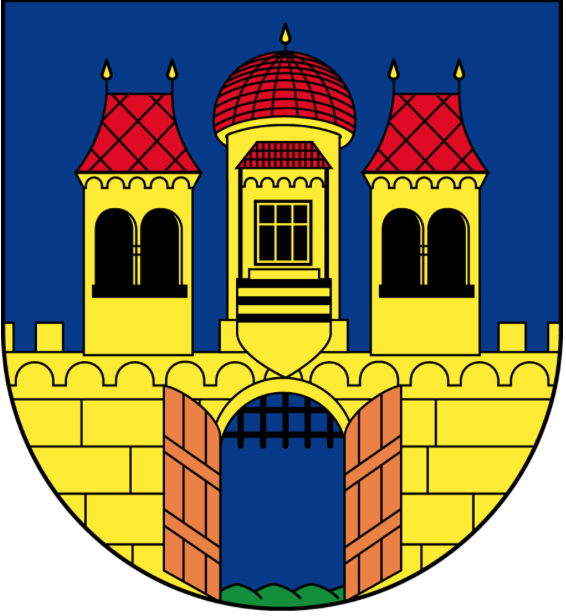 